ネパールを知ろう！第１弾ネパール料理ってご存知ですか？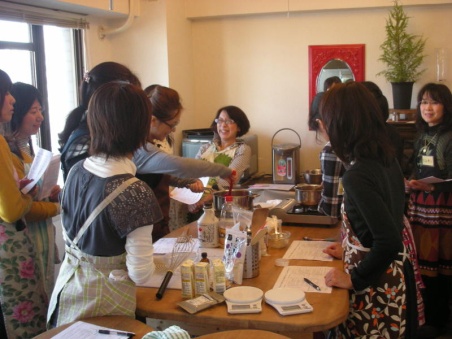 インド料理とどこが違うの？そうですインド料理とは似て非なる料理です。みなさん　ネパール料理のクッキングにトライして、食してみませんか！ネパールの雑貨など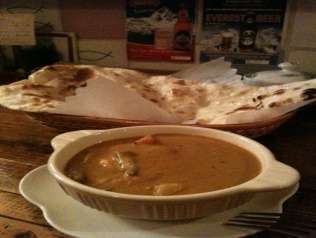 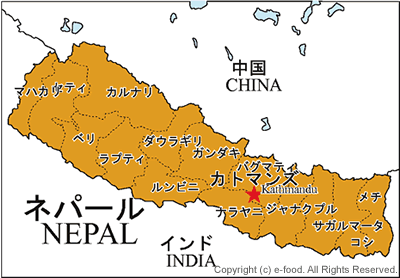 ミニバザールも同時開催します！第１回はネパールの「チキンカレー」です。とき：２０１３年２月２０日（水）　１５時～１７時３０分ところ：豊中市インド料理レストラン「ビスヌ」地図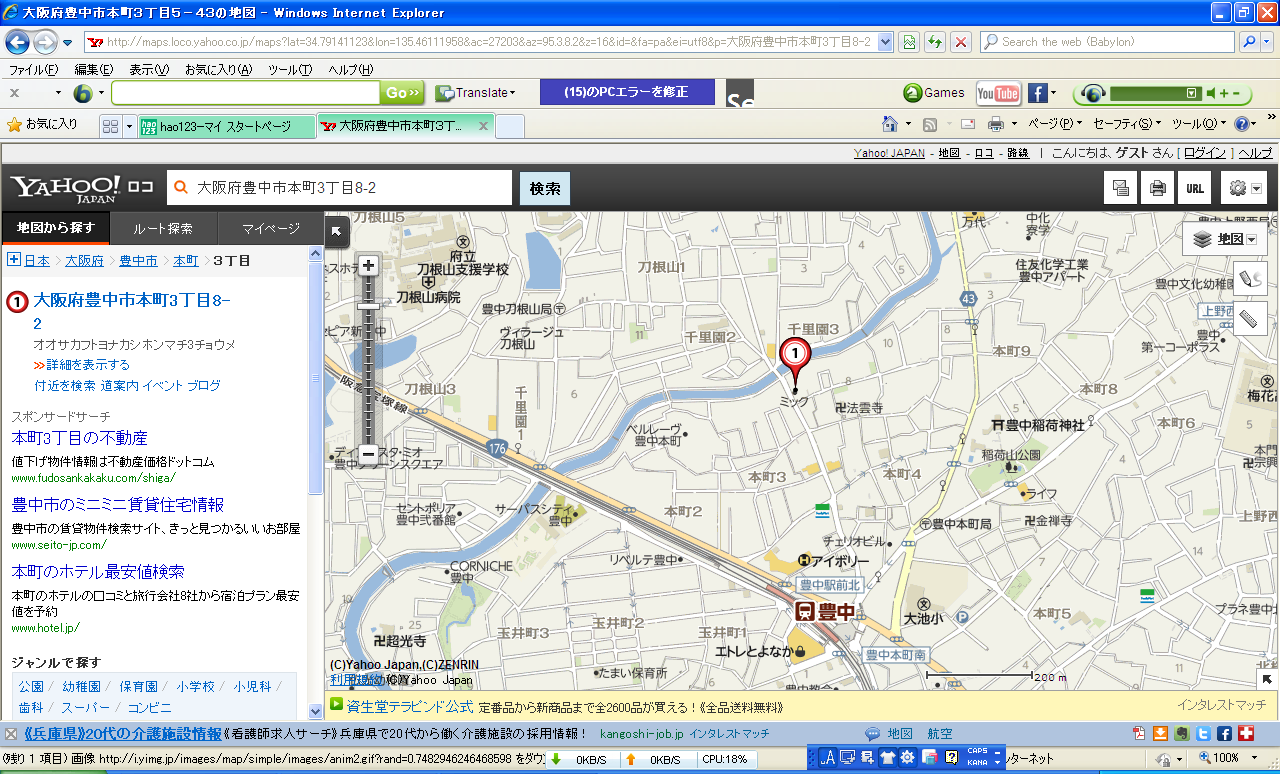 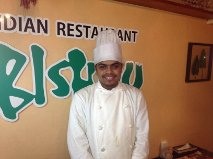 料理講師 ：レストラン「ビスヌ」シェフ　　Rajuさん参加費　　：２,５００円　※当日ｷｬﾝｾﾙは半額ご負担いただきます費用に含まれるもの：食材、講師料、飲み物代持ち物　　：筆記用具、エプロン、手拭き定員　　　：先着１５名　締切日２月１５日（金）申し込み ：NPO（法人認証申請中）国際交流団体未来　事務局　　０８０-１５０８-１９１９（上田）e-mail：maido-ueda@hotmail.co.jp０８０-３１８９-３８２２（ニローズ）e-mail：ndscollection@gmail.com企画主催　：NPO（法人認証申請中）国際交流団体未来　http//mi-rai.org協力：インド料理レストラン「ビスヌ」　０６－６８５３－３３１１　　　　ND,S　Collection（ｴヌディーズ・コレクション）　